В Ростове два девятиклассника спасли вмерзшего в лед щенкаЛучшие друзья Святослав и Армен заметили собаку на Можайских прудах в Первомайском районе города, когда шли на тренировку. 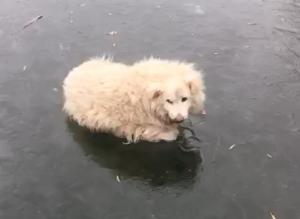 В Ростове-на-Дону два 15-летних ученика гимназии № 19 спасли вмерзшего в лед на Можайских прудах щенка. Мальчики с риском для себя уберегли собаку от верной смерти. 

13 декабря девятиклассники Святослав и Армен шли на тренировку по хип-хопу мимо водоема. Как чувствовали – вышли на полчаса раньше обычного. Пруд сковало льдом, и парни, пользуясь случаем, решили пройтись по нему недалеко от берега. 

– От любопытства решили выйти на лед, походить, потому что явление это у нас редкое. И вдруг в нескольких метрах от берега заметили комок шерсти. Даже не поняли сразу, что это такое. Подошли поближе и увидели щенка! Его шерсть была во льду, понизу примерзла к поверхности водоема. Пес весь дрожал от холода, – вспоминает Святослав. – Поначалу было страшно подойти. Собака ведь не домашняя. Вдруг посчитала бы, что мы хотим сделать ей что-то плохое. Увидев нас, щенок попытался встать, но у него не вышло – его левая задняя лапа примерзла. Школьники взяли животное на руки, укутали в куртку и отнесли на берег. Белый, совсем еще маленький пес, дрожал от холода, а немного согревшись, сладко зевнул. 

– Мы пробыли с ним минут 20. Ждали, пока щенок немного отогреется. А потом побежали на тренировку. Весь день он не выходил у меня из головы. Забрать домой собаку я не мог. В квартире со мной живет кот Маркиз. Да и питомец требует много внимания, с ним нужно гулять каждое утро. Я считаю, что не готов пока взять на себя такую ответственность. Поэтому я, вернувшись домой вечером, рассказал историю спасения в соцсетях, – поделился Святослав. 
Фото: Девятиклассники Святослав и Армен, спасшие собаку на Можайских прудах. 

Парень дал точные координаты места, где находится щенок, в надежде, что те, у кого есть возможность, приютят животное. 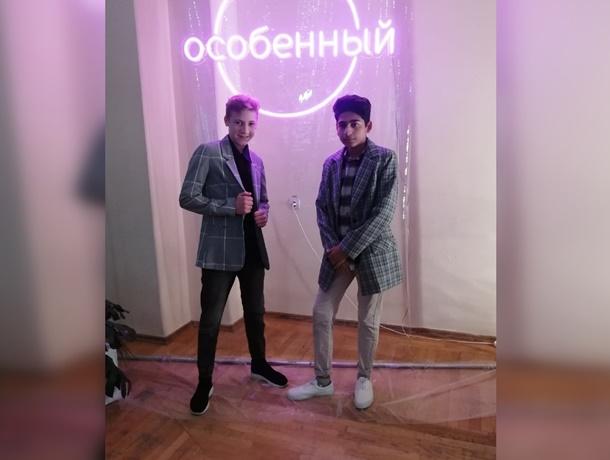 – На следующий день мы с Арменом вернулись туда, где оставили собаку, но ее уже там не было. Надеемся, что пушистый четвероногий попал в хорошие руки и, наконец, обрел семью! 